Meiosis NotesMeiosis is like Mitosis in that it is a process of cell division. However, Meiosis does not end with the creation of 2 identical cells. Instead, Meiosis ends with the creation of 4 cells that are all genetically different. In this way Meiosis creates genetic variation and creates the sex cells of sexually reproducing organisms (egg and sperm cells). 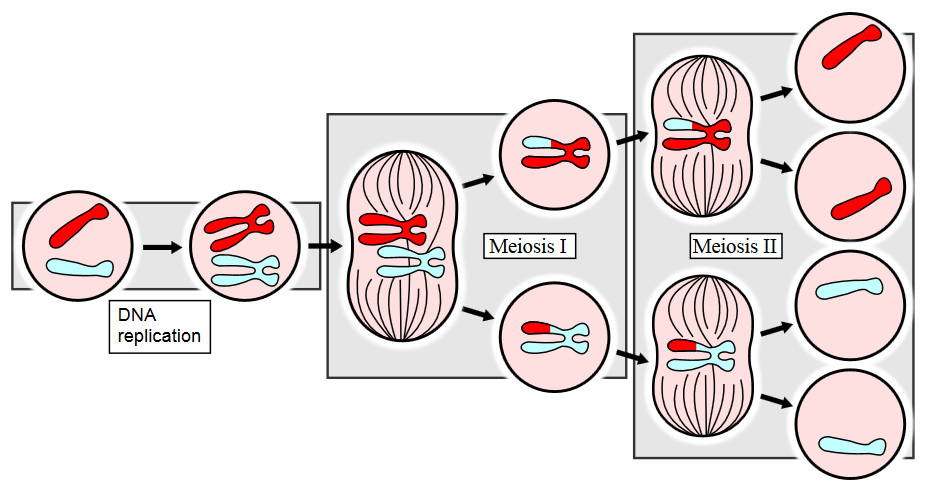 VocabularyUse pages 123-125 in your book to help you complete the table below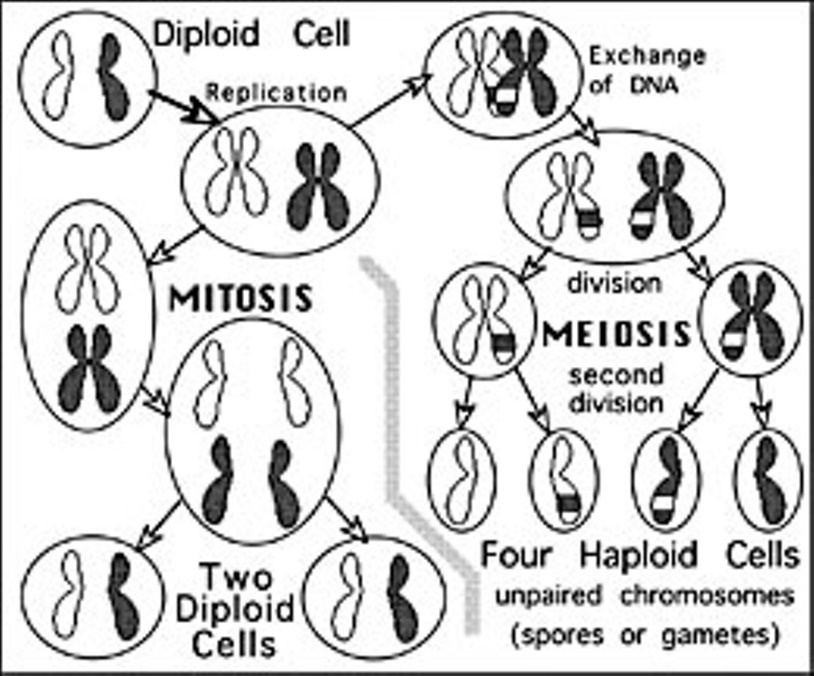 WordDefinitionHow can I remember this?Homologous ChromosomeDiploidHaploidCrossing OverAlleleGameteZygoteMitosisMeiosisNumber of DivisionsNumber of Daughter CellsGenetically Identical?Chromosome #WhereWhenFunction